Cursussen, workshops, bij- en nascholingEclectische Energetische Natuurgeneeskunde Therapie en Educatie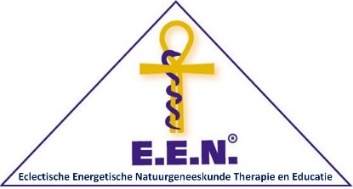 Algemene informatieE.E.N® staat voor Eclectische, Energetische, Natuurgeneeskunde. De cursussen en workshops worden gegeven vanuit de E.E.N.® visie. Deze visie houdt in dat je leert om lichaam, geest en ziel weer in balans te brengen. Door inzicht en bewustwording te krijgen in jezelf en wat er in jouw leven speelt, kun je anders in het leven gaan staan. De cursussen dragen bij aan een persoonlijke ontwikkeling en bewustwording.Vanuit de E.E.N.® Educatie bekijken we fysieke en mentale klachten vanuit 3 geneeskundige systemen. Namelijk:De Oosterse geneeskunde; het chakrasysteem o.a. gericht op denken en gedachtenDe Chinese geneeskunde; energetische en emotionele blokkades gericht op het meridiaan systeem.De Westerse (natuur)geneeskunde; klachten en ziekten gericht op het fysieke lichaam.Verstoringen kun je opsporen door te meten op deze 3 systemen. Wanneer de diagnose is gesteld, wordt er gebruik gemaakt van Fytotherapie en Bachbloesemtherapie. Ook energetische behandelingen zoals, aurabehandeling, ankh behandeling, magnetiseren draagt er toe bij om balans te creëren.De aangeboden lesstof heb ik overgekocht van de E.E.N.® HBO opleiding van Instituut E.E.N®,na het overlijden van de oprichtster Mariet van Buuren. Deze opleiding heeft 20 jaar bestaan.Aanbod cursussen ( alle cursussen en workshops zijn geaccrediteerd door KTNO en GRO).C1. Basiscursus Eclectische Energetische Natuurgeneeskunde, 8 lessen (8 avonden of 4 dagen)In deze cursus leer je de basis om jezelf en anderen te kunnen helpen op lichamelijk en geestelijk vlak. De cursus omvat de leer van de 3 geneeskundige systemen zoals hierboven genoemd. Je leert hoe je kunt meten of er een verstoring zit in chakra’s, energievelden of het fysiek lichaam van mens en dier.  Tevens leer je hoe je de verstoring kunt oplossen en waar de oorzaak ligt.Thema’s die verder o.a. aan de orde komen zijn: betekenis van klachten, vergeving, numerologie.C2.Vitaminen, mineralen, celzouten, 6 lessen (6 avonden of 3 dagen)Tijdens deze lessen komen de vitaminen, mineralen en spoorelementen aan bod en leer je uittesten waar een tekort aan is. Thema’s die o.a. aan de orde komen zijn: schüssler celzouten, gelaatskenmerken bij een celzout tekort, voedingsintoleranties. C3. Egyptische Natuurgeneeskunde Ankh Therapie, 6 lessen (6 avonden of 3 dagen)Tijdens deze lessen leert u werken met de Ankh- en de piramide energie d.m.v. behandeltechnieken. Thema’s die verder aan de orde komen zijn: ontspanningsoefeningen, geopathische belasting, psychotoxines, spiegelogie, en meditatietechnieken.Verder wordt uitleg gegeven over de E.E.N.®energetica en ga je ervaren wat deze voor je doen.C4. Psychopathologie van de levensloop met de Bach Bloesems, 6 lessen (6 avonden of 3 dagen)Tijdens deze lessen worden de bachbloesemremedies als ondersteuning tijdens de levensloop van de mens ingezet. Thema’s die verder aan de orde komen zijn: de werking van de 39 bachbloesems, bewustwording door bachbloesems, herkennen van verschillende karakter eigenschappen en emoties, de werking van de bachbloesems bij dieren.C5. Regressietherapie, 6 lessen (6 avonden of 3 dagenIn deze cursus leer je hoe je jezelf en anderen liefdevol kunt ondersteunen in het proces van
heelwording. Je ontwikkelt je intuïtief vermogen door middel van behandelingen zoals innerlijk
kind, energetische koorden, sub-persoonlijkheden, familiekarma en reïncarnatieleer.
C6 Ademhaling, ademhalingsoefeningen, 6 lessen (6 avonden of 3 dagen)Tijdens deze lessen ligt de aandacht op efficiënt ademhalen, ontspanningsoefeningen en concentratieoefeningen.Thema’s die verder aan de orde komen zijn: fysiologie van het ademhalingssysteem, hormonen en hun invloed, mudra’s, inzicht en functie van de zintuigen.C7 Psychosociale thematherapie, 6 lessen (6 avonden of 3 dagen)Tijdens deze lessen richten we ons op de levensthema’s en blokkades hierin. Thema’s die verder aan de orde komen zijn: ontstaan van psychische klachten, spiegelogie, ontstaan en verwerken van emoties.WorkshopsNumerologie, 1 dag Tijdens deze dag leer je de numerologie uit te werken aan de hand van een geboortedatum. Dit is de blauwdruk waar je mee ter wereld kwam. Het geeft inzicht in jezelf.Thema’s die aan de orde komen: kenmerken van de getallen, van welke bijzondere datum kun je ook een numerologie maken, karma en dharma getallen en het uitzuiveren daarvan. Handreflex massage, 1 dagTijdens deze dag leer je hoe je een handreflexbehandeling geeft. Thema’s die aan de orde komen:  handreflexpunten stimuleren bij klachten. Masseertechnieken voor handen.Werken met de E.E.N.® energetica, 1 dag Tijdens deze lessen leer je hoe je de E.E.N.® energetica kunt gebruiken en inzetten. De E.E.N.® energetica omvat 65 flesjes met een thema die uitgetest kunnen worden wat je nodig hebt. Ze werken op charka’s, emoties en fysiek lichaam.Thema’s die verder aan de orde komen zijn: ontstaan van blokkades, werking van de E.E.N.® energetica, bewustwordingsproces, schouder-, nek- en rugklachten. De E.E.N.® energetica wordt op deze dag met flinke korting aangeboden.Kosten (inclusief lesmateriaal):De basiscursus C1 kost voor 8 lessen  €369,- De cursussen C2 t/m C6 kosten per cursus van 6 lessen  €289,-De workshops kosten per workshop van 1 dag  €99,-Lesduur: Dag:     10.00-16.30 uur                Avond: 19.00-22.00 uurOnbeperkt koffie, thee en lekkersPraktijk NoViaTel: 0615131515Peggy Lemmers-FijenWebsite: www.praktijknovia.nlHovensteeg 15E-mail: een.educatie@gmail.com6031PE Nederweert